BhavanyBhavany.350168@2freemail.com 	  ______________________________________________________________________       Applying for the post of Admin Support or HR Analyst Academic Profile:                         - MBA (Human resource Management) Annamalai University – 2013, First Class                         - B.Tech (Information Technology) Anna University – 2011, DistinctionComputer software skills                                                     MS Office (Word, Excel & Access), SQL, .NET,etcArea of Knowledge:  Web ResearchExcel DocumentationCompany ResearchMarket ResearchContact ProfilingCold CallingAdmin DocumentationSecondary ResearchSales supportExperience:                            3+ Years Experience in supporting sales team as Research Analyst in Wipro. I deal with the Company Research, Market Research and IT Intelligence and Admin Documentation. Prior to that I have 3 months experience in Online troubleshooting for broadband connection.Responsibilities:Supporting sales team to interact with the clients by providing them detailed Analyst Report.Documenting weekly reports and uploading in CRM to keep the records safely.Work Allocation to the co team membersTo prepare detailed profiles to the Business Development Manager.To find the IT solutions provided to the customers by other competitors.Generating bulk email ids, contact number and maintain the report.Cold calling to the customers regarding IT solutions of the company.Implant Training:Have completed network training in All India Radio.Certified in Microsoft .Net from Appin TechnologyPersonal Details:Date of Birth		: 13/10/1989Visa Status		 : ResidentialDeclaration:			I hereby declare that the information above is true to the best of my knowledge.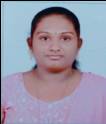 